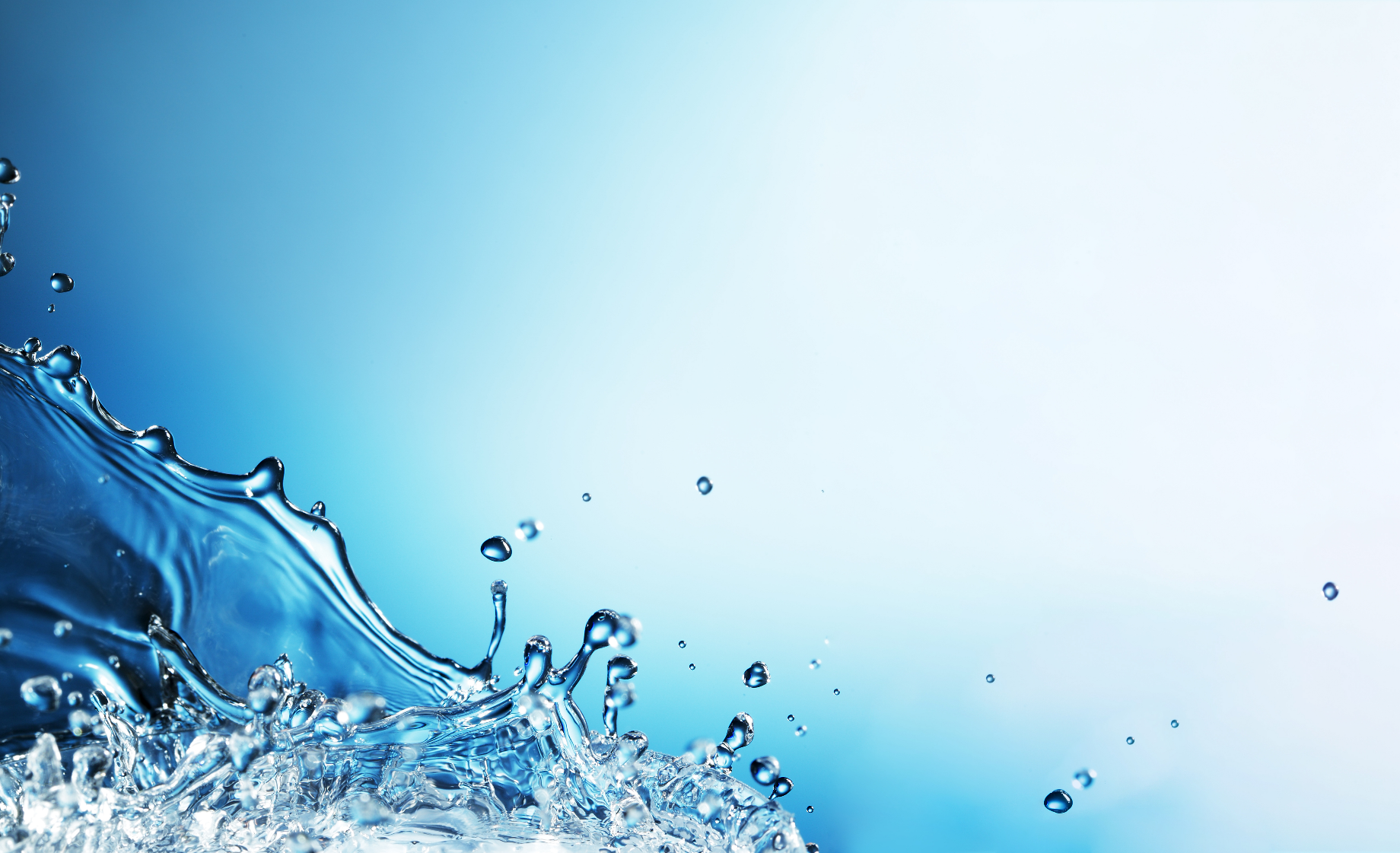 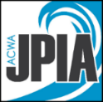 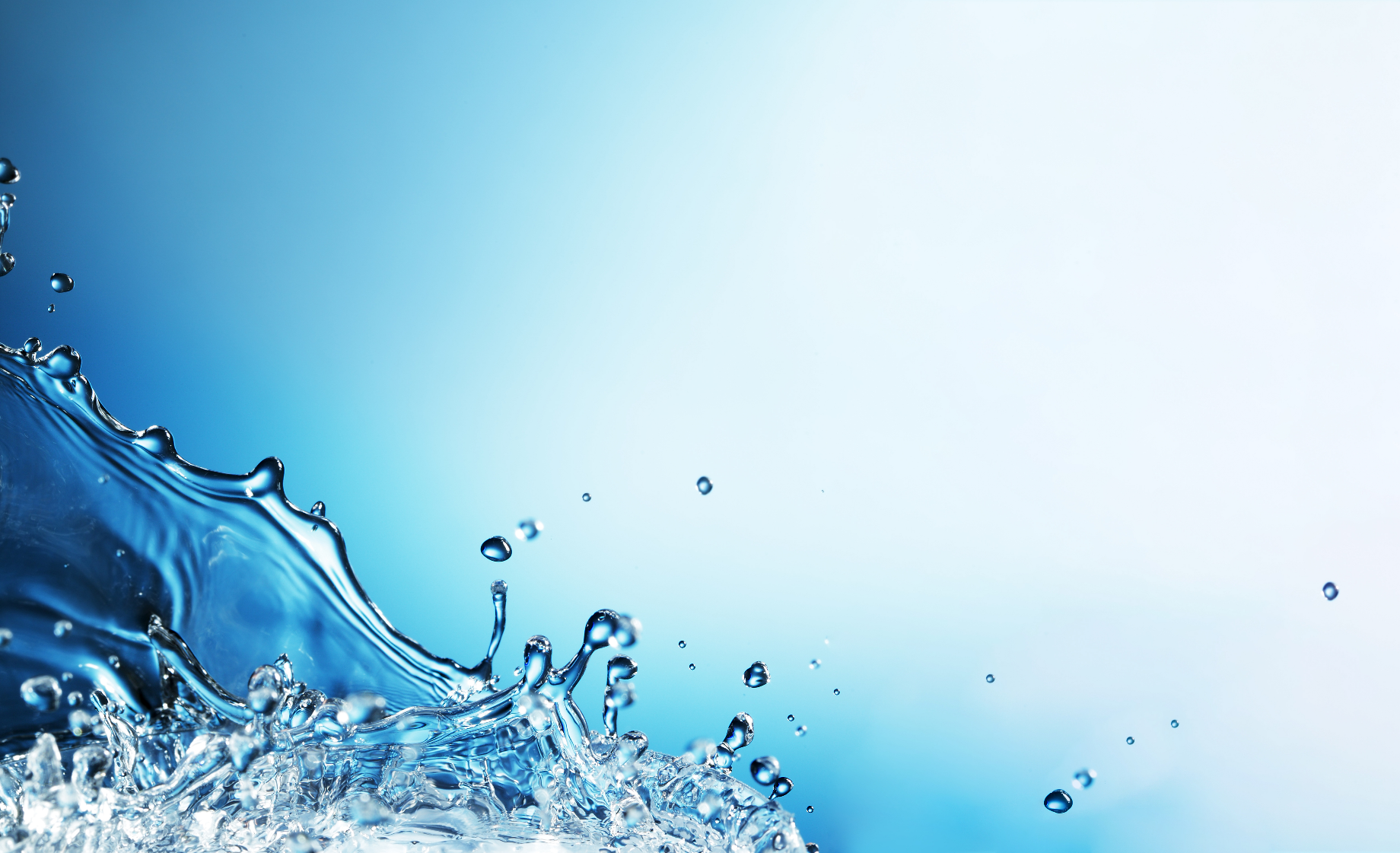 Monthly Inspection Checklist for SCBAUnit No. _____ Cylinder No. ______ Hydro Test Due _____________ PSI _______									CommentsFacepiece 		OK		Needs Repair ___________________________ HP O-ring 		OK		Needs Repair ___________________________ Tight HP Hose 	OK		Needs Repair ___________________________ Harness 		OK		Needs Repair ___________________________ Regulator 		OK		Needs Repair ___________________________ Alarm 			OK		Needs Repair ___________________________ Purge Valve 		OK		Needs Repair ___________________________ Tested as Worn 	OK		Needs Repair ___________________________Inspection Date __________________ By _______________________________Unit No._____ Cylinder No. ______ Hydro Test Due _____________ PSI ______ 									CommentsFacepiece 		OK		Needs Repair ___________________________ HP O-ring 		OK		Needs Repair ___________________________ Tight HP Hose 	OK		Needs Repair ___________________________ Harness 		OK		Needs Repair ___________________________ Regulator 		OK		Needs Repair ___________________________ Alarm 			OK		Needs Repair ___________________________ Purge Valve 		OK		Needs Repair ___________________________ Tested as Worn 	OK		Needs Repair ___________________________Inspection Date __________________ By ________________________________Unit No. _____ Cylinder No. ______ Hydro Test Due _____________ PSI ______									CommentsFacepiece 		OK		Needs Repair ___________________________ HP O-ring 		OK		Needs Repair ___________________________ Tight HP Hose 	OK		Needs Repair ___________________________ Harness 		OK		Needs Repair ___________________________ Regulator 		OK		Needs Repair ___________________________ Alarm 			OK		Needs Repair ___________________________ Purge Valve 		OK		Needs Repair ___________________________ Tested as Worn 	OK		Needs Repair ___________________________ Inspection Date __________________ By _______________________________